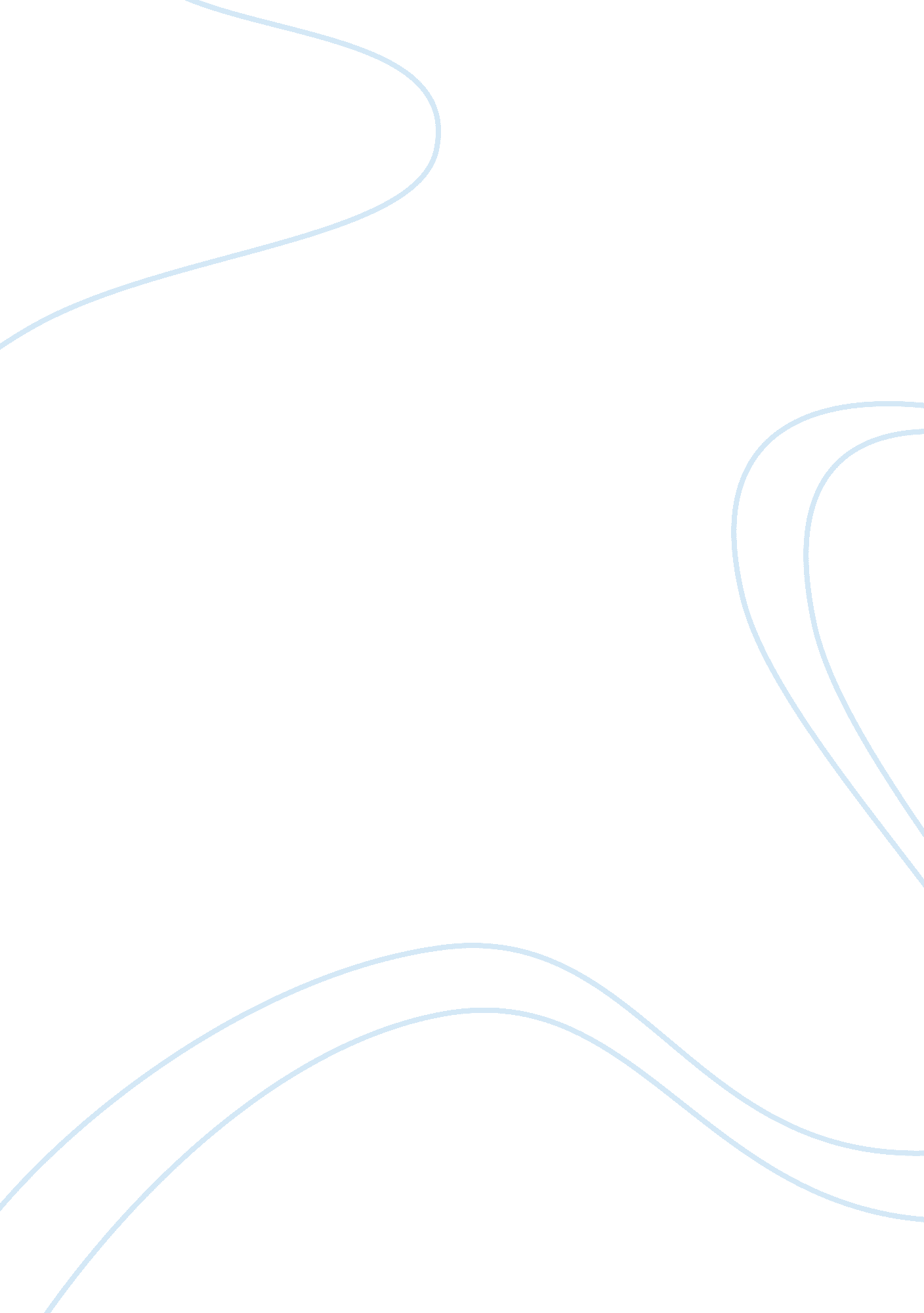 You decide)Psychology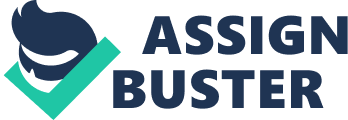 Center for Healing Racism Organization Critical Thinking on Racism The centre for healing and racism is an organization whose tenets are based on fighting the vice that racism presents. In any ideal society, human beings are perceived to have same level of interactions. However, our societies are stratified based on race and creed. In understanding human interaction, the process of dialogue is important in any social setting. Dialogue guarantees effective human interaction. In the following discourse, the importance of dialogue in terms of human interaction in the perspective of centre for healing and racism is discussed. 
Racism exists in different forms. The most conspicuous form of racism is the institutionalized form. This kind of racial discrimination is imminent in the social institutions which characterize daily human interactions. It should be noted that institutionalized racism is in most cases unpronounced because of its salient nature. This makes it rather unofficial. The form of racisms bears its nature in the systems that are inherently present in most public as well as private institutions. For instance, the education system may present a form of racial segregation based on the choice of syllabus or the mode of information dispensation adopted by the school. 
In this kind of system, the point of concern is the extent to which this kind of racism infiltrates our society. The influence of institutionalized racism arguably has far reaching ramifications jut like other social vices. It is in view of such predicaments that the centre for healing racism bears its foundation. Dialogue encourages human interaction which ultimately is important in fighting racism. 
Human beings innately possess the trait of being social. The level of socialization surpasses any creed. Humanity is diverse in its identity both culturally and racially. One of the social evils that has bedeviled humanity is racism. It is a vice which should not be tolerated at whatsoever level in the society. Racism is evidently a despicable act. In the wake of integration of cultures, we should learn to appreciate our diversity. Human destiny is all but fate. We should be able to overcome the racial barriers that characterize our existence. For instance, nobody chooses to be born Indian or White. However, fate subjects everyone to occurrences beyond our control. The following discourse provides an insightful analysis of racism in reference to the organization christened centre for healing whose main mandate is providing the right course of action on racism. 
Human diversity lies on the aspect of racial and cultural differences. Consequently, the racial differences should be the essence of our strengths and not weaknesses. Incidences of racism have been witnessed in most societies since medieval times. People of African descent, for instance, have been subjected racial discrimination since the dark days of slavery. Such acts were despicable. Any repeats of such occurrences should not be tolerated. We are all human beings with similar predicaments. The differences we have physically should be overlooked for the value of human life in each person. A cohesive society would progressively develop unlike a divided society. The society needs every person in order to achieve human development. Segregation based on skin color is an uncalled for. Such biases expose our inherent social biases. 
In terms of religious perspectives, the teachings from the supreme deity do not condone segregation. The major religions, Islam and Christianity, castigate discrimination on others. In fact, such teachings promote love for all. We should strive to embrace each other irrespective of skin color. Racial profiling, whether done intentionally or without knowing, abuses the principles which would encourage cohesive existence among human population. 
Racism continues to be witnessed in most multicultural and multiethnic settings in modern day societies. Within social circles, racism takes different forms. For instance, in football marches, racism has often been raised as an issue by players of African descent. Other than sports, racism is still imminently present in social circles. However, there are consequences put on persons perceived to be racists. In sports, the consequences include being banned from participating in games. This shows how deep the vice of racial segregation is well entrenched in people. It can be attributed to be one of the major causes of historical injustices during the ancient civilization of mankind. Biases based on race led to the social injustices whose effects are still being felt currently. However, with the changes witnessed in the twenty first century, there came the realization that human beings are fundamentally the same. 
Human segregation along social classes and according to races takes many forms. For instance, ethnicity is a form of racism. Religion and clans are other factors along which certain societies are divided. This is akin to modern day racism. The objective of the centre is to provide education to the populace to mitigate such occurrences. 
Segregation generates a feeling of hatred and resentment on the victims. A person feels unwilling to help another just because of innate differences. These types of group differences and preferences get politicized and the leadership would consequently be swayed into honoring regional interests other than societal needs (Bradley 65). Opportunities are only made available for one region and this gives rise to uneven development patterns. In places of work and schools, people should be forced to interact even with those who would have formed opinions against them. Race, ethnicity, and religion not withstanding, it is our personalities that matter. 
Work Cited 
Bradley, E. Ethnic cleansing: its occurrences and effects, a study of the American 
segregation. New York: McGraw Hill, 2004. Print. 